RIDER’S NAME:  ………………………………………………………    HORSE’S NAME:  ………………………………………………………….Please GiftAid your Donation if you can – Thank you!    Remember:  Full Name + Home Address + Postcode +  = 
  	If I have ticked the box headed “GiftAid?”, I confirm that I am a UK Income or Capital Gains taxpayer.  I have read this statement and want Cranleigh RDA Group to
  	reclaim tax on the donation detailed above, given on the date shown.  I understand that if I pay less Income Tax / or Capital Gains tax in the current year than the amount of GiftAid claimed on all of my donations it is my responsibility to pay any difference.  I understand that the charity will reclaim 25p of tax on every £1 that I have given. 	Page 1 of 3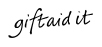 RIDER’S NAME:  …………………………………………………    HORSE’S NAME:  ………………………………………………………….Please GiftAid your Donation if you can – Thank you!    Remember:  Full Name + Home Address + Postcode +  =
  	If I have ticked the box headed “GiftAid?”, I confirm that I am a UK Income or Capital Gains taxpayer.  I have read this statement and want Cranleigh RDA Group to
  	reclaim tax on the donation detailed above, given on the date shown.  I understand that if I pay less Income Tax / or Capital Gains tax in the current year than the amount of GiftAid claimed on all of my donations it is my responsibility to pay any difference.  I understand that the charity will reclaim 25p of tax on every £1 that I have given.  	Page 2 of 3RIDER’S NAME:  ……………………………………..……………    HORSE’S NAME:  ……………………………………………………….Please GiftAid your Donation if you can – Thank you!    Full Name + Home Address + Postcode +  =
  	If I have ticked the box headed “GiftAid?”, I confirm that I am a UK Income or Capital Gains taxpayer.  I have read this statement and want Cranleigh RDA Group to  
  	reclaim tax on the donation detailed above, given on the date shown.  I understand that if I pay less Income Tax / or Capital Gains tax in the current year than the amount of GiftAid claimed on all of my donations it is my responsibility to pay any difference.  I understand that the charity will reclaim 25p of tax on every £1 that I have given.  	Page 3 of 3Full Name(First name and Surname)HOME address 
(Only required for GiftAid).  Please do not use a work addressPostcodeAmount (£)Date paidGiftAid?Full Name(First name and Surname)HOME address 
(Only required for GiftAid).  Please do not use a work addressPostcodeAmount (£)Date paidGiftAid?Full Name(First name and Surname)HOME address 
(Only required for GiftAid).  Please do not use a work addressPostcodeAmount (£)Date paidGiftAid?